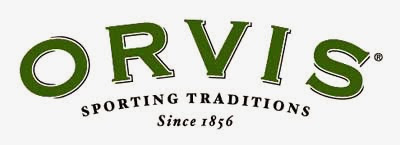 Orvis Rods Orvis Helios Helios - Mid Flex
#8 - 9´Jellefloat
int10,5 m / 17 g
9,5 n / 17,5 g11´ Mono + 2´FC
11´Mono + 2´FCoverheadHelios - Tip Flex
#8 - 9´Klaus K.float10,7 m / 19 g12´ FCoverheadOrvis Silver Label Orvis Silver Label
#7 - 12´6"Simonfloat7,6 m / 29 gSinktip 13´skagitOrvis Silver Label
#8 - 12´6"Simonfloat7,6 m / 29 gSinktip 13´skagitOrvis Clearwater Orvis Clearwater
#7/8 - 12´6"Simonfloat7,6 m / 31 g
- / 26 gSinktip 13´
.skagit
underhandOrvis Clearwater
#8/9 - 13´6"Simonfloat8,2 m / 35,6 g
- / 30 gSinktip 14´
.skagit
underhandOrvis Clearwater
#9/10 - 14´Simonfloat8,5 m / 37,3 g
- / 33,5 gSinktip 14´
.skagit
underhandOrvis Clearwater
#10/11 - 15´Simonfloat9,15 m / 43,7 g
- / 37,5 gSinktip 15´
.skagit
underhandOrvis Streamline Orvis Streamline
#9/10 - 14´Simonfloat8,5 m / 42 g
- / 34 gSinktip 14´
.skagit
underhandOrvis Streamline
#10/11 - 15´Simonfloat9,15 m / 45,4 g
- / 37,5 gSinktip 15´
.skagit
underhand